Общество с ограниченной ответственностью «Омега-Спектр»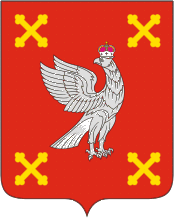 Программа комплексного развития социальной инфраструктуры Афанасьевского сельского поселения Шуйского муниципального района Ивановской области на 2016-2025 годыг. Иваново 2016 г.Общество с ограниченной ответственностью «Омега-Спектр»Программа комплексного развития социальной инфраструктуры Афанасьевского сельского поселения Шуйского муниципального района Ивановской области на 2016-2025 годы	г. Иваново 2016 г.Оглавление1. Паспорт программы.	42. Характеристика существующего состояния социальной инфраструктуры.	72.1. Описание социально-экоомического состояния поселения, городского округа, сведения о градостроительной деятельности на территории поселения, городского округа.	72.2. Технико-экономические параметры существующих объектов социальной инфраструктуры поселения, городского округа.	92.3. Прогнозируемый спрос на услуги социальной инфраструктуры.	132.4. Оценка нормативно-правовой базы, необходимой для функционирования и развития социальной инфраструктуры поселения, городского округа.	133. Перечень мероприятий (инвестиционных проектов) по проектированию, строительству, реконструкции объектов социальной инфраструктуры.	154. Оценка объемов и источников финансирования мероприятий (инвестиционных проектов) по проектированию, строительству, реконструкции объектов социальной инфраструктуры.	165. Оценка эффективности мероприятий (инвестиционных проектов) по проектированию, строительству, реконструкции объектов социальной инфраструктуры.	176. Предложения по совершенствованию нормативно-правового и информационного обеспечения деятельности в сфере проектирования, строительства, реконструкции объектов социальной инфраструктуры поселения, городского округа.	191. Паспорт программы.«Программа комплексного развития социальной инфраструктуры Афанасьевского сельского поселения Шуйского муниципального района Ивановской области на 2016-2025 годы»2. Характеристика существующего состояния социальной инфраструктуры.2.1. Описание социально-экомического состояния поселения, городского округа, сведения о градостроительной деятельности на территории поселения, городского округа.Шуйский район — административно-территориальная единица и муниципальное образование (муниципальный район) в центре Ивановской области. Административный центр — город Шуя (в состав района не входит). Площадь района – 1090 кв.км. Численность жителей – 21921 чел. ( на 01.01.2016 г.)Шуйский район образован 14 января 1929 года в составе Шуйского округа Ивановской Промышленной области. В него вошла большая часть территории бывшего Шуйского уезда Иваново-Вознесенской губернии. 11 марта 1936 года Шуйский район вошёл в состав вновь образованной Ивановской области.25 февраля 2005 года в соответствии с Законом Ивановской области № 52-ОЗ в районе образованы 8 муниципальных образований: 1 городское и 7 сельских поселений.Схема Афанасьевского сельского поселения представлена на рисунке 2.1.1. 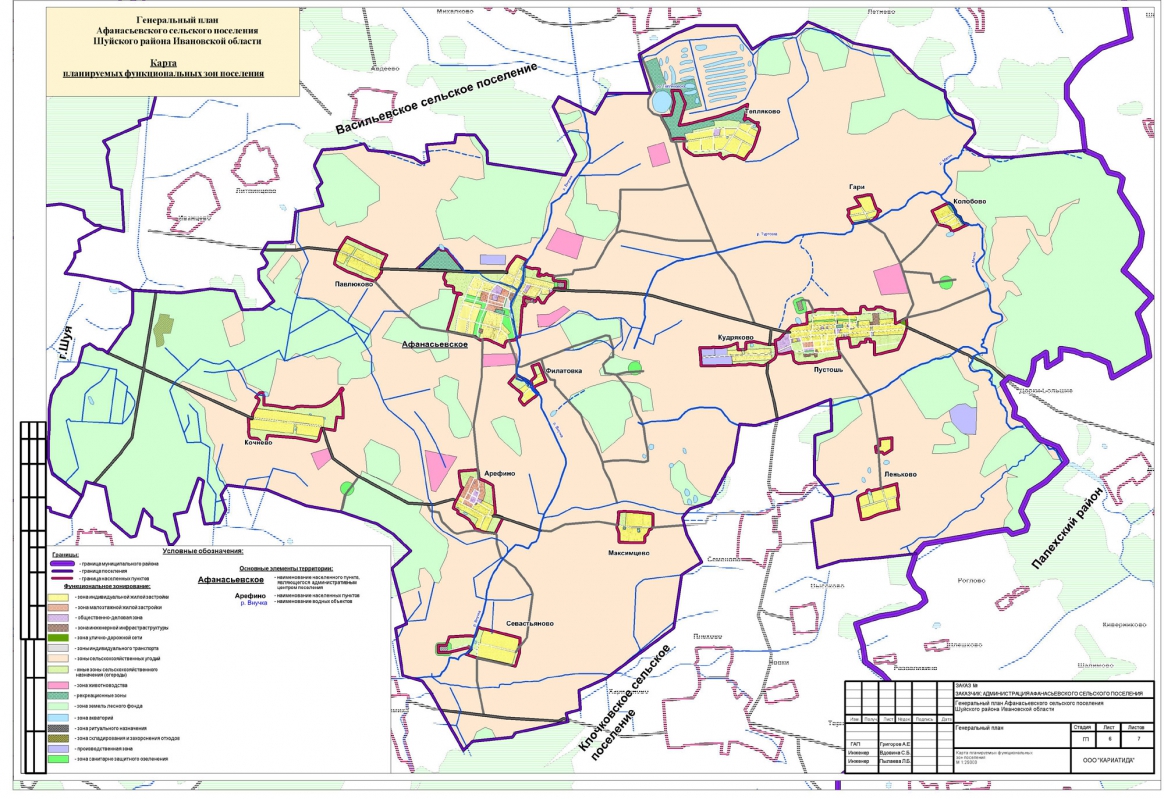 Рисунок 2.1.1.При разработке Программы комплексного развития социальной инфраструктуры Афанасьевского сельского поселения Шуйского муниципального района Ивановской области на 2016-2025 годы (далее по тексту программа КРСИ) использовались и учитывались материалы проектов планировки территорий и ПЗЗ: Генеральный план Афанасьевского сельского поселения Шуйского муниципального района Ивановской области (действующая редакция).Афанасьевское сельское поселение  -  расположено к востоку от г. Шуя рядом с трассой Р152 между городами Шуя и Палех.Расположение: восточная часть Шуйского района Граничит: на западе — с городом Шуяна юго-западе и юге — с Остаповским сельским поселениемна востоке и юго-востоке — с Палехским райономна севере — с Васильевским сельским поселениемНа территории поселения проживает – 1765 чел. (по данным на 01.01.2016г.), что составляет 8,05% от населения района.Административным центром Афанасьевского сельского поселения является с. Афанасьевское. Территория поселения представляет собой лесистую местность, прорезаную линиями инженерно-транспортных коммуникаций, с крупными полянами земель сельскохозяйственного назначения и территориями населенных пунктов.На территории сельского поселения находятся 13 населенных пунктов:- села Афанасьевское, Пустошь.- деревни Арефино, Гари, Колобово, Кочнево, Кудряково, Леньково, Максимцево, Павлюково, Севастьяново, Тепляково, Филатовка.2.2. Технико-экономические параметры существующих объектов социальной инфраструктуры поселения, городского округа.Согласно генерального плана сельского поселения социально-экономическое состояние поселения характеризуются следующими процессами. Экономические преобразования, связанные с развитием рыночных отношений, спад объемов промышленного и сельскохозяйственного производства, изменение его структуры и методов хозяйствования повлияли на все процессы в обществе, в т. ч. Афанасьевского сельского поселения. Многие хозяйствующие субъекты изменили структуру своей работы или прекратили деятельность. Сократился уровень занятости населения. Возросла доля людей, не занятых работой и учебой. В связи с развитием транспорта и повышением уровня мобильности населения появился существенный процент трудоспособного, населения работающего вне сельского поселения.Основными отраслями экономики МО «Афанасьевское сельское поселение» являются: промышленность, торговля, животноводство и растениеводство.Существующая сеть учреждений социального и культурно-бытового обслуживания населения Афанасьевского сельского поселения представлена административно-хозяйственными и деловыми учреждениями, учреждениями образования, культуры, бытового обслуживания, здравоохранения, торговли, общественного питания. Современный уровень развития сферы социально-культурного обслуживания в ассортименте предоставляемых услуг обеспечивает полноценное удовлетворение потребностей населения. Культурно-досуговые услуги населению МО «Афанасьевское сельское поселение» оказываются МКУ “Афанасьевский СК”, деятельность которого направлена на предоставление дополнительного образования детей, культурно-досуговую деятельность, библиотечное обслуживание населения. Здравоохранение МО «Афанасьевское сельское поселение» представлено двумя муниципальными лечебно-профилактическими учреждениями – ФАП в с. Пустошь оказывает медицинскую помощь населению и ближайших населенных пунктов (Прием: 2609 чел. в год амбулаторно, 729 чел. на дому по данным на 2008 год) и  Афанасьевский  филиал ОБУЗ «Шуйская ЦРБ» оказывает медицинскую помощь населению и ближайших населенных пунктов (22 посещения в смену по данным на 2008 год). Населению поселений, приближенных к райцентру, как правило, оказывают медицинскую помощь в медицинских учреждениях г. Шуя.В настоящее время на территории МО «Афанасьевское сельское поселение» развивается потребительский рынок, который представлен сетью частных магазинов и учреждениями, оказывающими платные услуги населению.Общая численность населения Афанасьевского сельского поселения  составляет 1765 человека. При определении прогнозной численности населения МО «Афанасьевское сельское поселение» использовались сведения Генерального плана Афанасьевского сельского поселения. Прогноз на проектную перспективу определен как сохранение текущей численности населения.Село Пустошь – одно из древних сел Ивановской области, упоминаемое уже в 16 веке. Среди жилой застройки, сформировавшейся к концу 19 века, выделяется усадьба одного из крупнейших местных промышленников – купца Турлапова – 2-й половины 19 века, расположенная в восточной  части села. Сооружения ее, кирпичные и деревянные, отражают период наибольшего развития поселения.В административном центре сельского поселения, с. Афанасьевское, расположены следующие общественные здания - здание администрации, клуб, библиотека, детский сад, магазин.В настоящее время в собственность Иваново-Вознесенской епархии переданы здания:- Церковь Преображения- Воскресенская церковь.Здания школы и детского сада в хорошем состоянии, соответствуют нормам. Имеют свои территории, на которых есть также вспомогательные здания, детская и спортивная площадки. Наполняемость школы –65%, детского сада – 100%.Почта расположена в отдельно стоящем здании. Футбольное поле не оборудовано. Нет оборудованной спортплощадки и зоны отдыха (скверов).        Объекты розничной торговли и общественного питания на территории поселения представлены следующим образом:- 6 магазинов общей площадью 169 кв м;- 4 шашлычные на 107 мест;- кафе на 42 посадочных  местаБюджет Афанасьевского сельского поселения является дотационным.Генеральный план Афанасьевского сельского поселения Шуйского муниципального района Ивановской области (основной чертёж) приведен на рисунке 2.2.1. 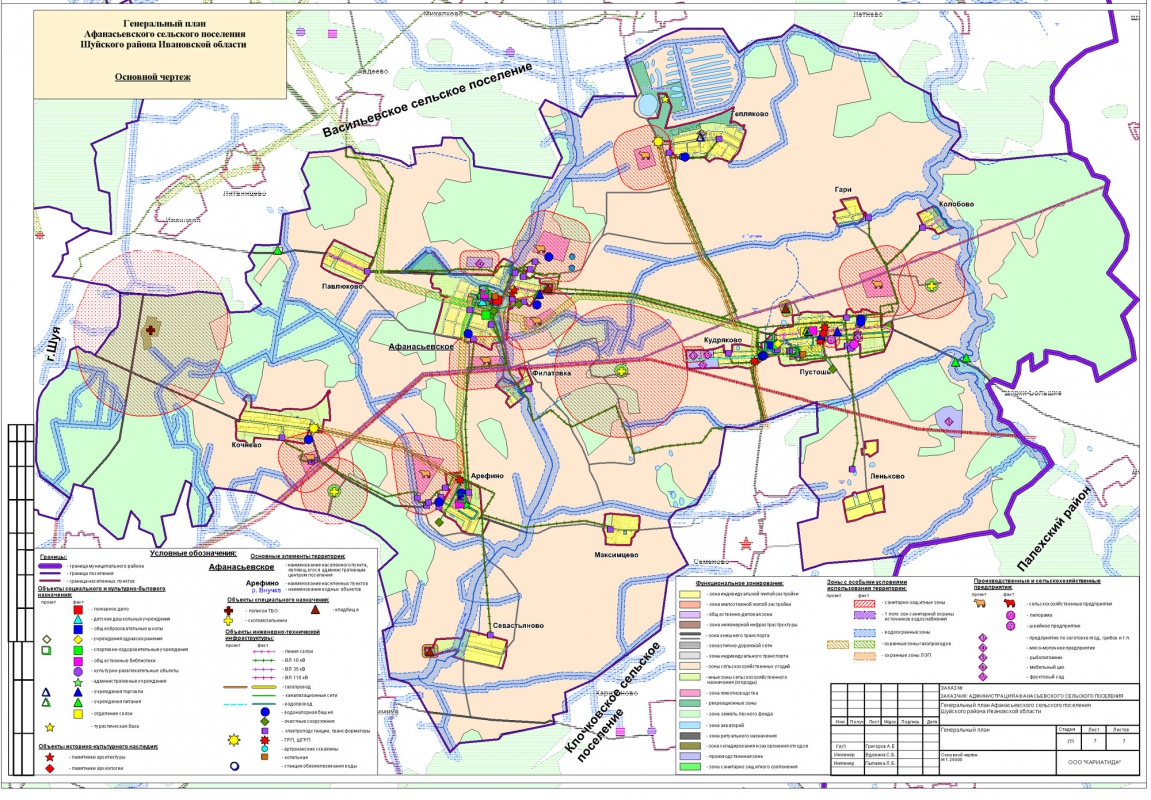 Рисунок 2.2.1.На территории сельского поселения располагаются объекты культурного наследия. Перечень объектов культурного наследия Афанасьевского сельского поселения приведен в таблице 2.2.1.Таблица 2.2.1.2.3. Прогнозируемый спрос на услуги социальной инфраструктуры.Программой комплексного развития социальной инфраструктуры Афанасьевского сельского поселения Шуйского муниципального района Ивановской области на 2016-2025 годы, с учетом объема планируемого жилищного строительства, в соответствии с выданными разрешениями на строительство и прогнозируемого выбытия из эксплуатации объектов социальной инфраструктуры, изменение спроса на услуги социальной инфраструктуры не прогнозируется.2.4. Оценка нормативно-правовой базы, необходимой для функционирования и развития социальной инфраструктуры поселения, городского округа.В рамках осуществления полномочий по поддержанию функционирования и развития социальной инфраструктуры администрация Афанасьевского сельского поселения руководствуется Градостроительным кодексом Российской Федерации, Законом Ивановской области от 14.07.2008 N 82-ОЗ "О градостроительной деятельности на территории Ивановской области", Генеральным планом Афанасьевского сельского поселения Шуйского муниципального района Ивановской области, Уставом Афанасьевского сельского поселения. 3. Перечень мероприятий (инвестиционных проектов) по проектированию, строительству, реконструкции объектов социальной инфраструктуры.Программой комплексного развития социальной инфраструктуры Афанасьевского сельского поселения Шуйского муниципального района Ивановской области на 2016-2025 годы предусматриваются следующие мероприятия:Капитальный ремонт кровли 5-ти и 12-ти квартирных домов в с. Пустошь;Ремонт межпанельных швов в 6-ти МКД с. Пустошь;Реконструкция очистных сооружений в с. Пустошь, д. Арефино;Содержание и ремонт уличного освещения;Замена ламп уличного освещения старого формата на светодиодные;Содержание и ремонт дорог;Озеленение;Ликвидация свалок;Благоустройство территории;Участие в районных и поселенческих спортивных мероприятиях;Строительство клуба с. Пустошь;Укрепление материально-технической базы учреждений культуры;Строительство плоскостных спортивных сооружений.Выполнение данных мероприятий позволит повысить уровень комфортности пользования объектами социальной инфраструктуры муниципального образования.Перечень мероприятий приведем в таблице 3.14. Оценка объемов и источников финансирования мероприятий (инвестиционных проектов) по проектированию, строительству, реконструкции объектов социальной инфраструктуры.Объемы и источники финансирования мероприятий (инвестиционных проектов) по проектированию, строительству, реконструкции объектов социальной инфраструктуры приведены в таблице 4.1.Таблица 4.1.5. Оценка эффективности мероприятий (инвестиционных проектов) по проектированию, строительству, реконструкции объектов социальной инфраструктуры.Программа комплексного развития социальной инфраструктуры Афанасьевского сельского поселения Шуйского муниципального района Ивановской области на 2016-2025 годы представляет собой систему взаимоувязанных по задачам, срокам осуществления и ресурсам мероприятий, обеспечивающих в рамках реализации функций достижения приоритетов и целей в сфере развития объектов социальной инфраструктуры. Эффективность реализации Программы зависит от результатов, полученных в сфере деятельности социальной инфраструктуры и вне её.К числу социально-экономических последствий развития социальной инфраструктуры сельского поселения относятся:- повышение уровня и улучшение социальных условий жизни населения;- содержание объектов социальной инфраструктуры, в рамках своих полномочий.Экономическая эффективность от реализации программы ожидается в виде:- улучшения социальных условий жизни населения;- приведение объектов социальной инфраструктуры в состояние, обеспечивающее оказание социальных услуг населению.Реализация Программы сопряжена с рядом экономических, социальных, финансовых и иных рисков, которые могут привести к несвоевременному или неполному решению задач, нерациональному использованию ресурсов, другим негативным последствиям. К таким рискам следует отнести:сокращение бюджетного финансирования, которое напрямую влияет на возможность реализации разработанных мероприятий (инвестиционных проектов);несвоевременное принятие нормативных правовых актов, которые способствуют сдерживанию реализации программы развитие социальной инфраструктуры;  несбалансированное распределение финансовых средств в течении бюджетного периода, способствующее сдерживанию реализации мероприятий Программы. 6. Предложения по совершенствованию нормативно-правового и информационного обеспечения деятельности в сфере проектирования, строительства, реконструкции объектов социальной инфраструктуры поселения, городского округа.Для реализации совершенствования нормативно-правового и информационного обеспечения деятельности в сфере проектирования, строительства, реконструкции объектов социальной инфраструктуры поселения, в рамках своих полномочий Администрация Афанасьевского сельского поселения разрабатывает и утверждает «Программу комплексного развития социальной инфраструктуры Афанасьевского сельского поселения Шуйского муниципального района Ивановской области на 2016-2025 годы» с дальнейшим размещением её в сети интернет.УТВЕРЖДАЮ                                          Глава Афанасьевского сельского поселения______________ Н. А. Замятина___________  2016 г.           РАЗРАБОТАНОРуководитель экспертной организацииДиректор ООО «Омега-Спектр»____________________Д.В. Сидоров  ___________  2016 г.Наименование Программы «Программа комплексного развития социальной инфраструктуры Афанасьевского сельского поселения Шуйского муниципального района Ивановской области на 2016-2025 годы»Основание для разработки Программы Градостроительный кодекс Российской Федерации от 29.12.2004 № 190-ФЗ;Федеральный закон «Об общих принципах организации местного самоуправления в Российской Федерации» от 06.10.2003 № 131-ФЗ;Постановление Правительства Российской Федерации от 01 октября 2015 № 1050 «Об утверждении требований к программам комплексного развития социальной инфраструктуры поселений, городских округов»;Устав Афанасьевского сельского поселения Шуйского муниципального района Ивановской области. Заказчик ПрограммыАдминистрация Афанасьевского сельского поселения Шуйского муниципального района Ивановской области, 155906, Ивановская обл., Шуйский район, с. Афанасьевское, д.20аРазработчик Программы Общество с ограниченной ответственностью «Омега-Спектр», Ивановская область, г. Иваново, ул. Батурина, д. 10Цели и задачи Программы а) безопасность, качество и эффективность использования населением объектов социальной инфраструктуры на территории Афанасьевского сельского поселения;б) доступность объектов социальной инфраструктуры для населения в соответствии с нормативами градостроительного проектирования;в) развитие социальной инфраструктуры в соответствии с потребностями Афанасьевского сельского поселения, в соответствии с установленными потребностями в объектах социальной инфраструктуры поселения;г) достижение расчетного уровня обеспеченности населения поселения, в соответствии с нормативами градостроительного проектирования соответственно поселения или городского округа;д) эффективность функционирования действующей социальной инфраструктуры;Мероприятия Программы - содержание, в рамках своих полномочий, социальной инфраструктуры сельского поселения.Сроки и этапы реализации Программы 2016 - 2025 годыбез разбивки на этапыЦелевые показатели (индикаторы) развития социальной инфраструктуры - достижение расчетного уровня обеспеченности населения поселения, городского округа услугами, в соответствии с нормативами градостроительного проектирования соответственно поселения или городского округа;- доступность объектов социальной инфраструктуры для населения в соответствии с нормативами градостроительного проектирования;- развитие социальной инфраструктуры в соответствии с потребностями населения;- развитие социальной инфраструктуры в соответствии с нормативами градостроительного проектирования.Объемы и источники финансирования Программы Всего — 27827,0 тыс. руб.в том числе по годам:2016 — 901,1 тыс.  руб.2017 — 9580,35 тыс. руб.2018 — 4580,35 тыс. руб.2019 — 4580,35 тыс. руб.2020 — 4580,35 тыс. руб.2021 – 2025 - 3604,5 тыс. руб.Источник финансирование - Бюджет Афанасьевского сельского поселения, Областной бюджет, Федеральный бюджет, иные источники финансирования.Ожидаемые конечные результаты реализации Программы - улучшения социальных условий жизни населения;- приведение социальной инфраструктуры в состояние, обеспечивающее доступность объектов социальной инфраструктуры для населения;- повышение уровня комфортности пользования объектами социальной инфраструктуры муниципального образования.№п/пНаименование объекта культурного наследияАдрес объектаКатегория охраныВид памятника1Воскресенская церковьс.Афанасьевскоен/дархитектура2Колокольня Воскресенской церквис.Афанасьевскоен/дархитектура3Церковь Преображения Господняс.Пустошьн/дархеологияТаблица 3.1Таблица 3.1№  
п/пНаименование мероприятийНаименование мероприятийСрок   
реализацииОбщий объем финансированияТыс.рубв том числев том числев том числеОжидаемый результат 
выполнения
мероприятияОжидаемый результат 
выполнения
мероприятия№  
п/пНаименование мероприятийНаименование мероприятийСрок   
реализацииОбщий объем финансированияТыс.рубместный бюджет сельского поселениятыс. рубпланируемое привлечение средств из:планируемое привлечение средств из:Ожидаемый результат 
выполнения
мероприятияОжидаемый результат 
выполнения
мероприятия№  
п/пНаименование мероприятийНаименование мероприятийСрок   
реализацииОбщий объем финансированияТыс.рубместный бюджет сельского поселениятыс. рубфедерального,областного бюджетатыс. рубвнебюджетных источниковтыс. руб122345678Программа социально-экономического развития Афанасьевского сельского поселения на 2016-2025 г.Программа социально-экономического развития Афанасьевского сельского поселения на 2016-2025 г.Программа социально-экономического развития Афанасьевского сельского поселения на 2016-2025 г.2016-2025 год27872751719960350Создание на территории поселения благоприят-ных условий для жизни, работы и отдыха, обес-печивающих гармоничное сочетание интересов личности, общества и государства.1.Жилищно- коммунальное хозяйство.Жилищно- коммунальное хозяйство.2017-2020г33002950-350Улучшение жилищных условий граждан. проживающих в многоквартирных домахв том числе по мероприятиям:в том числе по мероприятиям:в том числе по мероприятиям:1.1Капитальный ремонт кровли 5-ти 12-ти квартирных домов в с. ПустошьКапитальный ремонт кровли 5-ти 12-ти квартирных домов в с. Пустошь2017- 2020 год25002250-250Проведение капитального ремонта кровель на площади2,5 тыс. кв. м.1.2Ремонт межпанельных швовв 6-ти  МКД с. ПустошьРемонт межпанельных швовв 6-ти  МКД с. Пустошь2017- 2020 год800700-100Ремонт межпанельных швов площадью 2тыс погонных м.2.Развитие и  реконструкция инженерной инфраструктуры2017-2020г2017-2020г60006005400-Повышение уровня обеспеченности населения:-нормативной питьевой водой до  100  %,- сетевым газом до  70   %Улучшение качества жизни населенияв том числе по мероприятиям:в том числе по мероприятиям:2.1Реконструкция очистных сооружений в с. Пустошь, д. Арефино2017- 2020 год2017- 2020 год60006005400-Экологическая безопасность поселения3.Благоустройство поселения. Охрана окружающей среды.2016-2025годы2016-2025годы1015239676185-Повышение уровня и качества жизни сельского населенияВ том числе по мероприятиям :В том числе по мероприятиям :В том числе по мероприятиям :В том числе по мероприятиям :В том числе по мероприятиям :В том числе по мероприятиям :В том числе по мероприятиям :В том числе по мероприятиям :В том числе по мероприятиям :3.1Содержание и ремонт уличного освещения2017-2020 год2017-2020 год800800--Обеспечение уличного освещения в ночное время, ремонт электрических сетей.включить3.2Содер-жание  и ремонт автомобильных дорог в границах поселения на основании ДЦП, утвержденной решением совета №19 от 11.05.2012г2016г -2025г2016г -2025г811019256185Соответствие состояния дорог местного значения нормативным требованиям, обеспечение безопасности движения3.3Озеленение (в том числе: обрезка деревьев)2017-2020 год2017-2020 год600600--Озеленение поселения, обрезка деревьев в целях безопасности населения3.4Ликвидация несанкционированных свалок2017-2020 год2017-2020 год200200--Улучшение экологической обстановки в поселении3.5Благоустройство территории поселения2017-2020 год2017-2020 год4242--Снижение негативного воздействия на окружающую среду, улучшение санитарного состояния территории поселения.3.6Замена ламп уличного освещения на светодиодные светильники2017-2020 год2017-2020 год400400--Обеспечение уличного освещения в ночное время, ремонт электрических сетей.4Развитие физической культуры и спорта2016-2025г2016-2025г3375-3375-Привлечение населения к занятиям физической культурой и спортомВ том числе по мероприятиям:В том числе по мероприятиям:В том числе по мероприятиям:В том числе по мероприятиям:В том числе по мероприятиям:В том числе по мероприятиям:В том числе по мероприятиям:В том числе по мероприятиям:В том числе по мероприятиям:4.1Строительство сети плоскостных спортивныхСооружений в с. пустошь, с. Афанасьевское, д. Арефино2017-2020г2017-2020г3375-3375-Увеличение удельного веса населения, занимающегося физической культурой до 35%4.2Участие в районных и поселенческих спортивных мероприятиях2016-2025г2016-2025г----Увеличение удельного веса населения, занимающегося физической культурой до 35%5.Развитие культуры в поселении2016-2025г2016-2025г5000-5000-Создание благоприятных условий для обеспечения культурного досуга населенияВ том числе по мероприятиям:В том числе по мероприятиям:В том числе по мероприятиям:В том числе по мероприятиям:В том числе по мероприятиям:В том числе по мероприятиям:В том числе по мероприятиям:В том числе по мероприятиям:В том числе по мероприятиям:5.1Строительство сельского клуба в с. Пустошь201720175000-5000-5.3Укрепление материально – технической базы учреждений культуры, повышение качества проведения культурных мероприятий2016-2025г2016-2025г----Привлечение населения к участию в культурной жизни поселенияИсточник финансированияРазмерн.2016 г.2017 г.2018 г.2019 г.2020 г.2021 -2125 г.Областной и федеральный бюджет Тыс.руб.901,18094,853094,853094,853094,853604,5Бюджет Афанасьевского сельского поселенияТыс.руб.-1398139813981398-Внебюджетные источникиТыс.руб.-87,587,587,587,5-ВСЕГО:тыс. руб.901,19580,354580,354580,354580,353604,5